Муниципальное бюджетное образовательное учреждение«Средняя общеобразовательная школа № 8 имени Героя Российской Федерации Соколова Романа Владимировича»   г. РязаньКонспект Проектный «урок – наоборот» на тему:«Из настоящего в прошлое» 4 класс       Учитель: Сидорова О.В.Проектный «урок – наоборот» на тему: «Из настоящего в прошлое» 4 классЦель и задачи
деятельности 
педагогаЦель: активизация познавательного  процесса и развитие творческих способностей младших школьников через интерактивные формы и методы обучения. Формирование представления о конструктивно-эстетических приемах строительства русского деревянного дома, ландшафтов деревни.Задачи: 
1) познакомить детей с особенностями построения русских изб; с составными частями избы; с профессиями:  плотник, кровельщик, стекольщик и инструментами, которыми они пользуются; 2) развивать у детей эстетический вкус, любознательность, интерес к истории, народному творчеству; развивать пространственную ориентацию через построение дома на компьютере, координацию движения, фантазию, чувство меры, глазомер, мелкую моторику рук, навыки самостоятельной работы и соблюдения правил безопасной работы;3) повысить учебную мотивацию через использование компьютерной техники, интерактивной доски, игровых форм обучения;4) создать групповой проект «Изба», самостоятельно его реализовать;
5) развивать умение строить диалог, умение рассуждать, применять эти умения в групповой работе, способствовать формированию представлений о русской деревне, деревянном доме, показать самобытность и неповторимое своеобразие русской национальной культуры; воспитывать чувство красоты и добра, заключенных в образах традиционного русского дома, семьи; развивать творческое воображение, абстрактное мышление, коммуникативные навыки.Постановка и решение учебной задачиМетоды и формы 
обученияОбъяснительно-иллюстративный, практический; индивидуальная, фронтальная работа.Основные понятия и терминыИзба, окно, крыша, причелина, наличник, дверь, порог, венец, строитель, плотник, кровельщик, печник.Образовательные 
ресурсы• Стихи и загадки о профессиях, избе – Режим доступа: http://shkoladetei.ru/1170-stikhi-o-professijakh.-arkhitektor.html: http://www.aforizmov.net/stihi/tags/izba/Русский язык «Словарно-орфографическая работа» Автор-составитель Н.В. ЛободинаТехнология. (Н.И. Роговцева и др.)Наглядно-демонстрационный
материалМультимедийная презентация; иллюстрации разных изб; изделие «Изба»; макеты домов, выполненные учащейся, фотографии народных праздников.Оборудование интерактивная доска, компьютер;картон, бумага А4, линейка, ножницы, клей ПВА, кисточка для клея, шаблоны, простой карандаш, ластик, клей - карандаш, цветная бумага;карточки с планом работы, правилами техники безопасности при  работе с ножницами и клеем.Планируемые 
образовательные 
результатыПредметные умения: узнают из какого материала строили дома в старину; из каких частей состоит изба; познакомятся с профессиями: строитель, плотник, кровельщик, стекольщик и инструментами: пила, топор, молоток, стамеска; научатся строить дом на компьютере; выполнять макет избы из бумаги. Метапредметные универсальные учебные действия (УУД): познавательные – научатся извлекать информацию из схем, иллюстраций, презентаций; на основе анализа объектов делать выводы; регулятивные – научатся планировать свою деятельность, алгоритм действий по организации своего рабочего места с установкой на функциональность, удобство, рациональность и безопасность в размещении и применении необходимых на уроке принадлежностей и материалов; коммуникативные – овладеют способностью инициативно сотрудничать с учителем, одноклассниками, работать в группе, распределять обязанности, отвечать на вопросы, делать выводы.Личностные: иметь мотивацию к учебной и творческой деятельности; сориентированы на эмоционально-эстетическое восприятие старинных деревянных построек – избы, Метапредметные универсальные учебные действия (УУД): познавательные – научатся извлекать информацию из схем, иллюстраций, презентаций; на основе анализа объектов делать выводы; регулятивные – научатся планировать свою деятельность, алгоритм действий по организации своего рабочего места с установкой на функциональность, удобство, рациональность и безопасность в размещении и применении необходимых на уроке принадлежностей и материалов; коммуникативные – овладеют способностью инициативно сотрудничать с учителем, одноклассниками, работать в группе, распределять обязанности, отвечать на вопросы, делать выводы.Личностные: иметь мотивацию к учебной и творческой деятельности; сориентированы на эмоционально-эстетическое восприятие старинных деревянных построек – избы, Метапредметные универсальные учебные действия (УУД): познавательные – научатся извлекать информацию из схем, иллюстраций, презентаций; на основе анализа объектов делать выводы; регулятивные – научатся планировать свою деятельность, алгоритм действий по организации своего рабочего места с установкой на функциональность, удобство, рациональность и безопасность в размещении и применении необходимых на уроке принадлежностей и материалов; коммуникативные – овладеют способностью инициативно сотрудничать с учителем, одноклассниками, работать в группе, распределять обязанности, отвечать на вопросы, делать выводы.Личностные: иметь мотивацию к учебной и творческой деятельности; сориентированы на эмоционально-эстетическое восприятие старинных деревянных построек – избы, Метапредметные универсальные учебные действия (УУД): познавательные – научатся извлекать информацию из схем, иллюстраций, презентаций; на основе анализа объектов делать выводы; регулятивные – научатся планировать свою деятельность, алгоритм действий по организации своего рабочего места с установкой на функциональность, удобство, рациональность и безопасность в размещении и применении необходимых на уроке принадлежностей и материалов; коммуникативные – овладеют способностью инициативно сотрудничать с учителем, одноклассниками, работать в группе, распределять обязанности, отвечать на вопросы, делать выводы.Личностные: иметь мотивацию к учебной и творческой деятельности; сориентированы на эмоционально-эстетическое восприятие старинных деревянных построек – избы, Метапредметные универсальные учебные действия (УУД): познавательные – научатся извлекать информацию из схем, иллюстраций, презентаций; на основе анализа объектов делать выводы; регулятивные – научатся планировать свою деятельность, алгоритм действий по организации своего рабочего места с установкой на функциональность, удобство, рациональность и безопасность в размещении и применении необходимых на уроке принадлежностей и материалов; коммуникативные – овладеют способностью инициативно сотрудничать с учителем, одноклассниками, работать в группе, распределять обязанности, отвечать на вопросы, делать выводы.Личностные: иметь мотивацию к учебной и творческой деятельности; сориентированы на эмоционально-эстетическое восприятие старинных деревянных построек – избы, Организационная структура урокаОрганизационная структура урокаОрганизационная структура урокаОрганизационная структура урокаОрганизационная структура урокаОрганизационная структура урокаОрганизационная структура урокаОрганизационная структура урокаЭтапы 
урокаОбучающие и развивающие компоненты, задания 
и упражненияДеятельность учителяДеятельность учителяДеятельность 
учащихсяФормыорганизации 
взаимодей-ствия 
на урокеУниверсальные 
учебные действияПромежуточный 
контроль12334567I. Организационный моментПриветствие. Сообщение темы урокаПроверяет готовность обучающихся к уроку. - Здравствуйте, ребята. Как вы уже успели заметить, у нас на уроке присутствуют гости. Поприветствуйте их, пожалуйста.Дети здороваются с гостями.На доске написана тема урока и закрыта листом бумаги.Учитель читает стихотворение.
Похлёбкой, кашей, пирогами 
Красна ты, русская изба, 
Да ткаными половиками 
Гостей встречаешь ты всегда. 

Пройдя крылечко расписное, 
Мы входим в сени… Здесь темно, 
И пахнет медом и травою! 
Светёлка слева - тут тепло. 

Вот печь! Полдома занимает! 
Такую где теперь найдёшь? 
Чугун со щами вынимают - 
За уши впрямь не оторвёшь! 

А на печи ещё лежанка: 
Болеешь - вот, погрей бока. 
Полати, лавка и чуланчик - 
Зимой держали здесь телка. 

Окно, ещё одно и третье…
Стоит большой широкий стол, 
Нехитрый скарб в простом буфете, 
Кровать и кружевной подзор. 
*** 

Ты как живёшь, моя избушка? 
Как и твои, мои года 
Летят... летят.. . Моя старушка! 
Я знаю, ждёшь меня всегда! 
Учитель: Ребята, скажите, о чем говорится в стихотворении? Вы уже догадались, какая у нас сегодня тема урока?Дети отвечают: О деревне, доме, старинной избе и том, как была она обустроена.Учитель: почему тема нашего урока называется из настоящего в прошлое?Дети: мы живем в современных домах, сделанных из бетона и кирпича, а раньше такого материала не было, но было много лесов, деревьев, потому и строили дома деревянные. Учитель: сегодня мы погрузимся вместе с вами в деревенский колорит.– Сегодня вы не только узнаете, как строится изба, но 
и сделаете ее модель. Вспомните, где мы вместе с вами могли видеть самую настоящую русскую избу?Дети: с. Константиново, на Родине Сергея Есенина )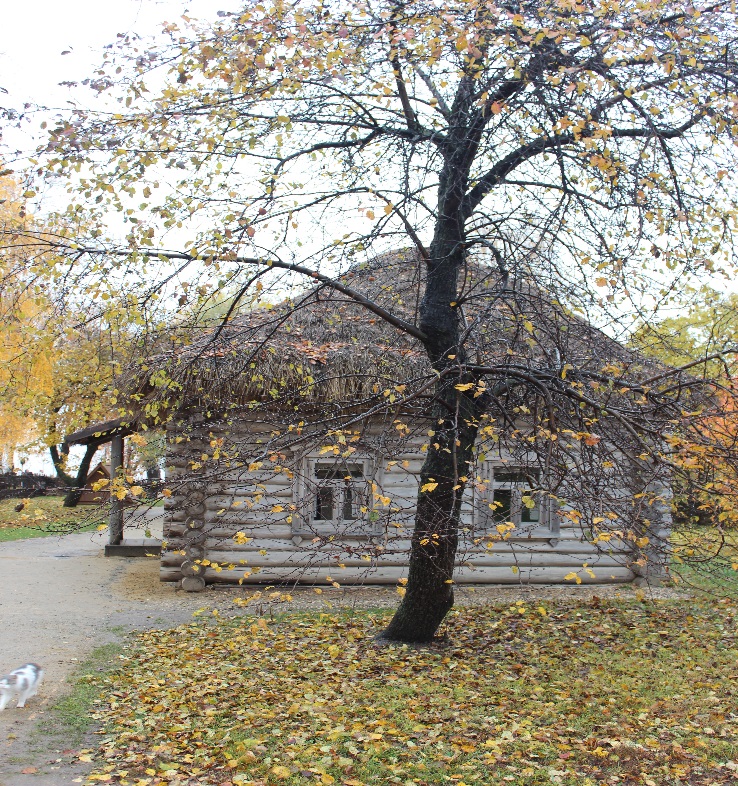 Учитель: обратите внимание, из какого материала сделана крыша этой избы? Почему?Дети: крыша сделана из соломы, т.к. это самый доступный был строительный материал для крестьян. Хоть крыша из соломы, но, слежавшись, она не пропускала воду и защищала жилище. Но были и недостатки такой кровли – это пожары и мыши, которые делали норы в соломе.Учитель: а саму избу делали из дерева. Дерево любо человеку с давних пор и до наших дней. В старину из него делали все: посуду, дома, крепости и даже улицы мостили. В деревянных домах сухо, тепло и дышится легко. Жить в нем полезно для здоровья. У каждой породы свои ценные свойства, поэтому каждой породе свое место при постройке дома.Учитель: на уроках русского языка мы выяснили старинное происхождение слова «деревня», «дорога»Дети: да, мы говорили что слово «деревня» этимологически происходит от слова «драть», т.е. выдергивать. Раньше, чтобы расчисть место под поселение, дом, приходилось очищать территорию, выдергивать деревья с корнями – отсюда и название «ДЕРевня». Так и слово дорога, чтобы ее прочистить, нужно было убрать все корни.  Учитель: а сейчас я расскажу как сделать макет избы.Ученица: разрешите мне попробовать вести урок, ведь у нас «урок-наоборот».Ученица продолжает вести урок.Проверяет готовность обучающихся к уроку. - Здравствуйте, ребята. Как вы уже успели заметить, у нас на уроке присутствуют гости. Поприветствуйте их, пожалуйста.Дети здороваются с гостями.На доске написана тема урока и закрыта листом бумаги.Учитель читает стихотворение.
Похлёбкой, кашей, пирогами 
Красна ты, русская изба, 
Да ткаными половиками 
Гостей встречаешь ты всегда. 

Пройдя крылечко расписное, 
Мы входим в сени… Здесь темно, 
И пахнет медом и травою! 
Светёлка слева - тут тепло. 

Вот печь! Полдома занимает! 
Такую где теперь найдёшь? 
Чугун со щами вынимают - 
За уши впрямь не оторвёшь! 

А на печи ещё лежанка: 
Болеешь - вот, погрей бока. 
Полати, лавка и чуланчик - 
Зимой держали здесь телка. 

Окно, ещё одно и третье…
Стоит большой широкий стол, 
Нехитрый скарб в простом буфете, 
Кровать и кружевной подзор. 
*** 

Ты как живёшь, моя избушка? 
Как и твои, мои года 
Летят... летят.. . Моя старушка! 
Я знаю, ждёшь меня всегда! 
Учитель: Ребята, скажите, о чем говорится в стихотворении? Вы уже догадались, какая у нас сегодня тема урока?Дети отвечают: О деревне, доме, старинной избе и том, как была она обустроена.Учитель: почему тема нашего урока называется из настоящего в прошлое?Дети: мы живем в современных домах, сделанных из бетона и кирпича, а раньше такого материала не было, но было много лесов, деревьев, потому и строили дома деревянные. Учитель: сегодня мы погрузимся вместе с вами в деревенский колорит.– Сегодня вы не только узнаете, как строится изба, но 
и сделаете ее модель. Вспомните, где мы вместе с вами могли видеть самую настоящую русскую избу?Дети: с. Константиново, на Родине Сергея Есенина )Учитель: обратите внимание, из какого материала сделана крыша этой избы? Почему?Дети: крыша сделана из соломы, т.к. это самый доступный был строительный материал для крестьян. Хоть крыша из соломы, но, слежавшись, она не пропускала воду и защищала жилище. Но были и недостатки такой кровли – это пожары и мыши, которые делали норы в соломе.Учитель: а саму избу делали из дерева. Дерево любо человеку с давних пор и до наших дней. В старину из него делали все: посуду, дома, крепости и даже улицы мостили. В деревянных домах сухо, тепло и дышится легко. Жить в нем полезно для здоровья. У каждой породы свои ценные свойства, поэтому каждой породе свое место при постройке дома.Учитель: на уроках русского языка мы выяснили старинное происхождение слова «деревня», «дорога»Дети: да, мы говорили что слово «деревня» этимологически происходит от слова «драть», т.е. выдергивать. Раньше, чтобы расчисть место под поселение, дом, приходилось очищать территорию, выдергивать деревья с корнями – отсюда и название «ДЕРевня». Так и слово дорога, чтобы ее прочистить, нужно было убрать все корни.  Учитель: а сейчас я расскажу как сделать макет избы.Ученица: разрешите мне попробовать вести урок, ведь у нас «урок-наоборот».Ученица продолжает вести урок.Слушают учителя, играют, отвечают на вопросыФронтальнаяЛичностные: имеют мотивацию  к учебной и творческой деятельности.Регулятивные: принимают и сохраняют учебную задачуУстные 
ответыII. Изучение нового материалаБеседа «Как строитсяизба».Просмотр мультимедийной презентации «Деревянные постройки»- Как вы думаете, из чего изготавливали дома наши предки? (из дерева) В древней Руси строили из разных материалов. Но основным доступным материалом было дерево. Давайте посмотрим видеоролик и внимательно послушаем, о чем в нем говорится.(На экране фрагмент видеоролика из электронного приложения к учебнику)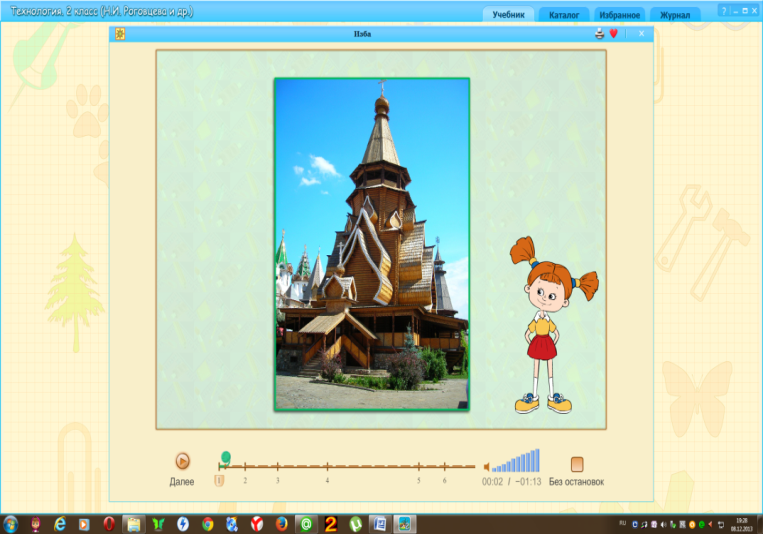 - Какие инструменты нужны для постройки избы?Учитель показывает настоящий топор и говорит:- Это топор. Им мы подметаем пол.Дети исправляют неправильные высказывания учителя.Учитель: Это молоток. Им мы пилим доски…- Это  пила. Ею мы забиваем гвозди. Дети называют правильное назначение инструментов. - Молодцы! Посмотрим правильный ответ. Продолжается просмотр видеоролика. - А теперь мы проверим, хорошо ли вы знаете, какие еще профессии пригодятся для строительства избы. Кто назовет правильный ответ, заработает для своей команды карточку ценой в один балл. - Как вы думаете, из чего изготавливали дома наши предки? (из дерева) В древней Руси строили из разных материалов. Но основным доступным материалом было дерево. Давайте посмотрим видеоролик и внимательно послушаем, о чем в нем говорится.(На экране фрагмент видеоролика из электронного приложения к учебнику)- Какие инструменты нужны для постройки избы?Учитель показывает настоящий топор и говорит:- Это топор. Им мы подметаем пол.Дети исправляют неправильные высказывания учителя.Учитель: Это молоток. Им мы пилим доски…- Это  пила. Ею мы забиваем гвозди. Дети называют правильное назначение инструментов. - Молодцы! Посмотрим правильный ответ. Продолжается просмотр видеоролика. - А теперь мы проверим, хорошо ли вы знаете, какие еще профессии пригодятся для строительства избы. Кто назовет правильный ответ, заработает для своей команды карточку ценой в один балл. Слушают  одноклассницу, отвечают 
на вопросы; разгадывают загадки, анализируют ин-формацию; смотрят презентациюфронтальнаяПознавательные: извлекают необходимую информацию из прослушанного объяснения учителя и просмотра презентации.Коммуникативные: умеют слушать учителя-од-ноклассницу, строить понятные речевые высказывания, задавать вопросы, разгадывать загадки.Регулятивные: принимают и сохраняют учебную задачу.Личностные: проявляют интерес к творчеству предков-строителей; уважительно относятся к людям строительных профессий II. Изучение нового материалаРабота у доскиУченица организует работу по выполнению задания. Заслушивает ответы учащихся, отвечает на вопросы- Молодцы! Давайте узнаем, как называются части избы. Посмотрите на доску и прочитайте слова глазами. Теперь хором по слогам, и как говорим.На доске задание № 1.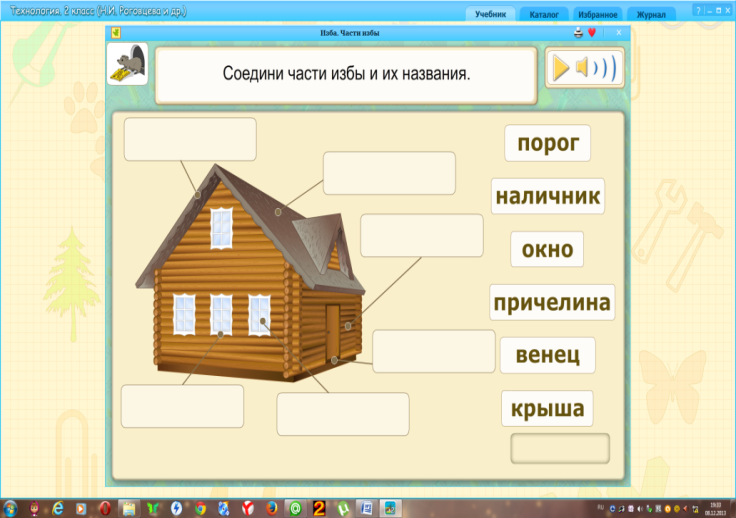 - Какие слова вам знакомы?- Порог, окно, крыша.- Соотнесите знакомые вам части избы и их названия.- Сегодня мы познакомимся с несколькими новыми словами и узнаем их значение.  - Наличник - это планка для оформления проёмов окна или двери. Кто   найдет наличники на рисунке и поставит их на свое место?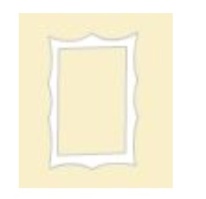 Ученица организует работу по выполнению задания. Заслушивает ответы учащихся, отвечает на вопросы- Молодцы! Давайте узнаем, как называются части избы. Посмотрите на доску и прочитайте слова глазами. Теперь хором по слогам, и как говорим.На доске задание № 1.- Какие слова вам знакомы?- Порог, окно, крыша.- Соотнесите знакомые вам части избы и их названия.- Сегодня мы познакомимся с несколькими новыми словами и узнаем их значение.  - Наличник - это планка для оформления проёмов окна или двери. Кто   найдет наличники на рисунке и поставит их на свое место?Выполняют заданияФронтальнаяПознавательные: осознанно читают слова с целью освоения и использования информации;умеют строить осознанно и произвольно речевое высказывание в устной форме о частях избы, осуществлять поиск деталей избы, анализировать полученную  информацию.Регулятивные: принимают и сохраняют учебную задачу. Устные ответы. Выполнение заданияII. Изучение нового материала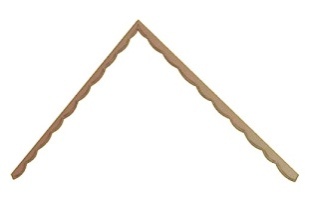 - Причелина.  Резная доска на крыше, которая защищает её от влаги.                                            
   Кто найдет  причелину на рисунке и       поставит ее на свое место? Молодец!   - Это венец. Обработанное бревно, основный строительный материал для избы.                     - Найдите, пожалуйста, венец на рисунке. Молодец!- С этим заданием вы справились. Теперь вы знаете названия всех частей избы. Кто самый смелый и начнет выполнение следующего задания?- Соотнесите детали так, чтобы получилась изба.На доске задание № 2.                         Коммуникативные: умеют инициативно сотрудничать в поиске и сборе информации, слушать учителя и сверстников.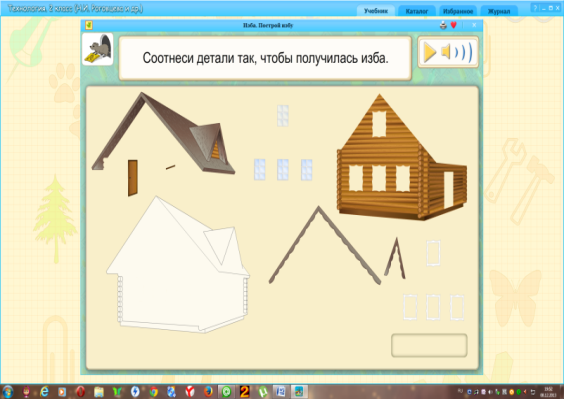 Личностные: уважительно относятся к людям строительных профессий- Молодцы! Сегодня мы с вами узнали, из какого материала строили избы,  как называются части избы, построили ее на компьютере. Вы отлично поработали и, наверное, устали?- Причелина.  Резная доска на крыше, которая защищает её от влаги.                                            
   Кто найдет  причелину на рисунке и       поставит ее на свое место? Молодец!   - Это венец. Обработанное бревно, основный строительный материал для избы.                     - Найдите, пожалуйста, венец на рисунке. Молодец!- С этим заданием вы справились. Теперь вы знаете названия всех частей избы. Кто самый смелый и начнет выполнение следующего задания?- Соотнесите детали так, чтобы получилась изба.На доске задание № 2.                         Коммуникативные: умеют инициативно сотрудничать в поиске и сборе информации, слушать учителя и сверстников.Личностные: уважительно относятся к людям строительных профессий- Молодцы! Сегодня мы с вами узнали, из какого материала строили избы,  как называются части избы, построили ее на компьютере. Вы отлично поработали и, наверное, устали?Коммуникативные: умеют слушать и слышать учителя и одноклассников, инициативно сотрудничать в поиске правильного ответа, отвечать на вопросы, делать выводыЛичностные: уважительно относятся к людям строительных профессийФизкультминуткаУченик: (Антон)можно мне провести физкультминутку.Проводит физкультминутку.Ученик: (Алексей) можно я тоже буду учителем? Давайте с вами вспомним, какие были на Руси праздники, традиции.-Рождество, когда проходит этот праздник, какие традиции соблюдаются в этот праздник и накануне?- Крещение, что за праздник? как принято его отмечать?Дети: во время крещения окунаются в иордань (специальную вырубленную во льду купель), считается кто искупался в этой купели, обретает здоровье и силу.Ученик-учитель: Масленица, праздник Ивана-Купалы, праздник урожая.Дети рассказывают о традициях каждого праздника.Ученик: (Антон)можно мне провести физкультминутку.Проводит физкультминутку.Ученик: (Алексей) можно я тоже буду учителем? Давайте с вами вспомним, какие были на Руси праздники, традиции.-Рождество, когда проходит этот праздник, какие традиции соблюдаются в этот праздник и накануне?- Крещение, что за праздник? как принято его отмечать?Дети: во время крещения окунаются в иордань (специальную вырубленную во льду купель), считается кто искупался в этой купели, обретает здоровье и силу.Ученик-учитель: Масленица, праздник Ивана-Купалы, праздник урожая.Дети рассказывают о традициях каждого праздника.Выполняют упражненияПоказывает рисунки, фотографии народных праздников.ФронтальнаяЛичностные: положительно относятся к занятиям двигательной деятельностьюВыполнение упражненийIII. Твор-ческая практическая деятельностьОрганизация 
рабочего места. Работа у доскиУченица:Алеша, можно я дальше продолжу урок.Ученица ведет дальше урок. - Итак, ребята, мы с вами узнали части избы, построили её на интерактивной доске. И сейчас на уроке мы научимся изготавливать макет с изображением избы и попробуем передать красоту деревянных построек с помощью бумаги.- Давайте вспомним, как  строили дома в деревне? (всем миром).- Объясните значение этого выражения (не ругались, уважали друг друга, помогали друг другу).- В какой форме будем работать? (группами, вместе)- У нас на уроке гости, которым тоже предлагается выполнить макет домика также в группе.- Пусть каждый подумает и скажет, как надо работать в группе?  Чтобы выполнить эту работу нам необходимо распределить обязанности. Один вырезает, другой собирает (склеивает) детали макета.– Как вы думаете, какие инструменты и приспособления потребуются нам для изготовления поделки? - Молодец! Скажите, теперь мы можем приступать к работе?Ученики: Нет.- Сначала мы вспомним правила безопасной работы с ножницами и клеем.Правила работы с ножницами: 1.    Храните ножницы в указанном месте в определённом положении.2.    При работе внимательно следите за направлением резания.3.    Не работайте с тупыми ножницами и с ослабленным шарнирным креплением.4.    Не держите ножницы лезвием вверх.5.    Не оставляйте ножницы с открытыми лезвиями.6.    Не режьте ножницами на ходу.7.    Не подходите к товарищу во время работы.8.   Передавай ножницы кольцами вперёд и с закрытыми лезвиями.9.    Во время работы удерживайте материал левой рукой так, чтобы пальцы были в стороне от лезвия.10. Не роняй ножницы.Правила работы с клеем:1.    С клеем обращайтесь осторожно. Клей ядовит!2.    Наноси клей на поверхность изделия только кистью.3.    Нельзя, чтобы клей попадал на пальцы рук, лицо, особенно глаза.4.    При попадании клея в глаза надо немедленно промыть их в большом количестве воды.5.    По окончании работы обязательно вымыть руки и кисть.6.    При работе с клеем пользуйтесь салфеткой.И так, рабочее место мы подготовили.Ученица:Алеша, можно я дальше продолжу урок.Ученица ведет дальше урок. - Итак, ребята, мы с вами узнали части избы, построили её на интерактивной доске. И сейчас на уроке мы научимся изготавливать макет с изображением избы и попробуем передать красоту деревянных построек с помощью бумаги.- Давайте вспомним, как  строили дома в деревне? (всем миром).- Объясните значение этого выражения (не ругались, уважали друг друга, помогали друг другу).- В какой форме будем работать? (группами, вместе)- У нас на уроке гости, которым тоже предлагается выполнить макет домика также в группе.- Пусть каждый подумает и скажет, как надо работать в группе?  Чтобы выполнить эту работу нам необходимо распределить обязанности. Один вырезает, другой собирает (склеивает) детали макета.– Как вы думаете, какие инструменты и приспособления потребуются нам для изготовления поделки? - Молодец! Скажите, теперь мы можем приступать к работе?Ученики: Нет.- Сначала мы вспомним правила безопасной работы с ножницами и клеем.Правила работы с ножницами: 1.    Храните ножницы в указанном месте в определённом положении.2.    При работе внимательно следите за направлением резания.3.    Не работайте с тупыми ножницами и с ослабленным шарнирным креплением.4.    Не держите ножницы лезвием вверх.5.    Не оставляйте ножницы с открытыми лезвиями.6.    Не режьте ножницами на ходу.7.    Не подходите к товарищу во время работы.8.   Передавай ножницы кольцами вперёд и с закрытыми лезвиями.9.    Во время работы удерживайте материал левой рукой так, чтобы пальцы были в стороне от лезвия.10. Не роняй ножницы.Правила работы с клеем:1.    С клеем обращайтесь осторожно. Клей ядовит!2.    Наноси клей на поверхность изделия только кистью.3.    Нельзя, чтобы клей попадал на пальцы рук, лицо, особенно глаза.4.    При попадании клея в глаза надо немедленно промыть их в большом количестве воды.5.    По окончании работы обязательно вымыть руки и кисть.6.    При работе с клеем пользуйтесь салфеткой.И так, рабочее место мы подготовили.Организуют свое рабочее место, рационально располагая необходимые ин-струменты 
и материалыФронтальная. Индивидуаль-наяПознавательные: умеют организовать творческое пространство, подготовить рабочее место к работе; знают о гигиене учебного труда и организации рабочего места.Личностные: сориентированы на ответственное отношение к своему здоровьюУстные ответы, организация рабочего местаБеседа «Что 
и как мы будем делать?».Демонстрация приемов 
работыДает задание, наблюдает, советует, в процессе беседы демонстрирует отдельные технологические операции под документ камерой.- Наше изделие мы будем выполнять по следующему плану.План работы.Подготовим рабочее место.Вырежем шаблоны деталей из белой.Выполним основу для нашего изделия.Подготовим венцы для избы.Приклеим детали бревен к заготовке.Оформим изделие. Приклеиваем венцы, причелину, окно, наличник, цветок.Демонстрация «учителем» образцов изб и некоторых приемов работы.Работа в парах.  Учитель-ученица показывает геометрическую фигуру — цилиндр. - Посмотрите, я сейчас разверну цилиндр. На что он похож в развёрнутом виде? (прямоугольник)- Сможете ли вы из прямоугольника свернуть цилиндр? - Да. Мы уже делали на уроке колодец в такой же технике.- Давайте потренируемся на одном листке и вспомним как это делается.  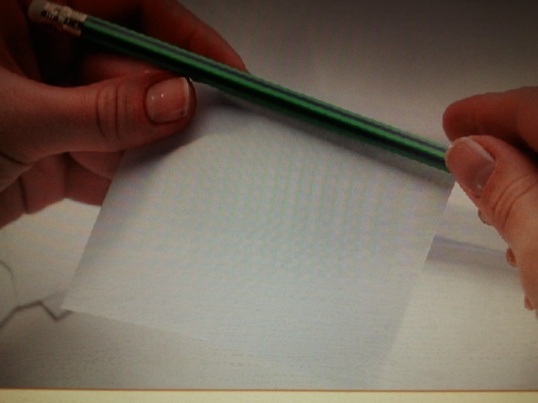 - Подумайте, можно ли использовать другие материалы для изготовления этого изделия?-  Как мы будем соединять детали?- Требуется ли дополнительная отделка? Какая? Как её выполнить?Дает задание, наблюдает, советует, в процессе беседы демонстрирует отдельные технологические операции под документ камерой.- Наше изделие мы будем выполнять по следующему плану.План работы.Подготовим рабочее место.Вырежем шаблоны деталей из белой.Выполним основу для нашего изделия.Подготовим венцы для избы.Приклеим детали бревен к заготовке.Оформим изделие. Приклеиваем венцы, причелину, окно, наличник, цветок.Демонстрация «учителем» образцов изб и некоторых приемов работы.Работа в парах.  Учитель-ученица показывает геометрическую фигуру — цилиндр. - Посмотрите, я сейчас разверну цилиндр. На что он похож в развёрнутом виде? (прямоугольник)- Сможете ли вы из прямоугольника свернуть цилиндр? - Да. Мы уже делали на уроке колодец в такой же технике.- Давайте потренируемся на одном листке и вспомним как это делается.  - Подумайте, можно ли использовать другие материалы для изготовления этого изделия?-  Как мы будем соединять детали?- Требуется ли дополнительная отделка? Какая? Как её выполнить?Анализируют изделие, информацию; слушают учителя, отвечают 
на вопросы; смотрят презентацию, проговаривают последовательность работы; наблюдают за действиями учителя, демонстрирующего некоторые приемы работыФронтальнаяРегулятивные: планируют свою деятельность, выделяют этапы работы.Познавательные: умеют анализировать информацию; анализируют план работы над изделием, выделяя основные этапы 
и приемы изготовления. Коммуникативные: понимают смысл заданий учителя и принимают учебную задачу.Личностные: сориентированы на плодотворную работу на уроке, соблюдение норм и правил поведенияУстные ответыПрактическое задание. Просмотр мультимедий-ной презентации (поэтапное выполнение задания)  В процессе работы контролирует правильность приемов работы с ножницами. Наблюдает, советует, отвечает на вопросы учащихся, помогает затрудняющимся в выполнении задания. Дети распределяют роли в группах, каждый выполняет свою операцию, закончив, помогает соседу.Брёвна кладём ровно. Иначе изба получится некрасивой.Осталось оформить изделие. Для этого возьмём заготовки причелины, окна и наличника и приклеим их к избе.- Изделие готово!В процессе работы контролирует правильность приемов работы с ножницами. Наблюдает, советует, отвечает на вопросы учащихся, помогает затрудняющимся в выполнении задания. Дети распределяют роли в группах, каждый выполняет свою операцию, закончив, помогает соседу.Брёвна кладём ровно. Иначе изба получится некрасивой.Осталось оформить изделие. Для этого возьмём заготовки причелины, окна и наличника и приклеим их к избе.- Изделие готово!Выполняют заданиеИндивидуаль-наяРегулятивные: выполняют контроль в форме сличения способа действия и его результата с заданным эталоном с целью обнаружения отклоненийи отличий от эталона; вносят необходимые дополнения и коррективы.Личностные: сориентированы на плодотворнуюработу на уроке, соблюдение норм и правил поведенияВыполнение макета домаIV. Итоги урока. РефлексияВыставка работ учащихсяОдин из группы ученик должен рассказать о своей поделке. В процессе просмотра работ организует обсуждение выполненных изделий, их оценивание.Комментирует качество выполненной работы по критериям: аккуратность, оригинальность оформления и т. д.Один из группы ученик должен рассказать о своей поделке. В процессе просмотра работ организует обсуждение выполненных изделий, их оценивание.Комментирует качество выполненной работы по критериям: аккуратность, оригинальность оформления и т. д.Рассматривают выполненные изделия,оценивают ихФронтальнаяРегулятивные: оценивают свою работу на уроке; умеют адекватно воспринимать информацию учителя или товарища, содержащую оценочный характер отзыва о работе на уроке.Коммуникативные: умеют излагать свое мнение и аргументировать свою точку зрения.Оценивание учащихся за работу 
на урокеIV. Итоги урока. РефлексияОбобщение полученных на уроке сведений, оценивание результатов работыОрганизует беседу.- Ребята, что мы научились делать сегодня на уроке?- Скажите, как называется специалист по обработке дерева? (плотник).- Какими инструментами он работает?- Какие части есть у избы?- Получилось ли у нас передать красоту деревянных построек?- Какое настроение у вас в конце урока- Я вас попрошу поблагодарить друг друга за хорошую работу и сказать добрые слова.  Молодцы!
Давайте поблагодарим наших гостей за то, что пришли к нам на урок и скажем: « До свидания».Организует беседу.- Ребята, что мы научились делать сегодня на уроке?- Скажите, как называется специалист по обработке дерева? (плотник).- Какими инструментами он работает?- Какие части есть у избы?- Получилось ли у нас передать красоту деревянных построек?- Какое настроение у вас в конце урока- Я вас попрошу поблагодарить друг друга за хорошую работу и сказать добрые слова.  Молодцы!
Давайте поблагодарим наших гостей за то, что пришли к нам на урок и скажем: « До свидания».Слушают 
учителяФронтальнаяРегулятивные: оценивают свою работу на уроке; умеют адекватно воспринимать информацию учителя или товарища, содержащую оценочный характер отзыва о работе на уроке.Коммуникативные: умеют излагать свое мнение и аргументировать свою точку зрения.Устные ответыIV. Итоги урока. РефлексияДомашнее 
заданиеОбъясняет задание:– Сфотографируйте своё изделие для папки достижений. 
Объясняет задание:– Сфотографируйте своё изделие для папки достижений. 
Слушают 
учителяИндивидуаль-наяРегулятивные: оценивают свою работу на уроке; умеют адекватно воспринимать информацию учителя или товарища, содержащую оценочный характер отзыва о работе на уроке.Коммуникативные: умеют излагать свое мнение и аргументировать свою точку зрения.